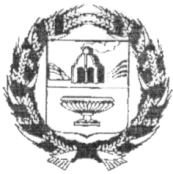 ЗАРИНСКИЙ РАЙОННЫЙ СОВЕТ НАРОДНЫХ ДЕПУТАТОВАЛТАЙСКОГО КРАЯ27.02.2024							                                                № 7г. ЗаринскВ соответствии с Земельным кодексом Российской Федерации, Федеральным законом от 06.10.2003 № 131-ФЗ «Об общих принципах организации местного самоуправления в Российской Федерации», на основании части 4 статьи 39  Федерального закона от 31.07.2020 № 248-ФЗ «О государственном контроле (надзоре) и муниципальном контроле в Российской Федерации» руководствуясь Уставом муниципального образования Заринский район Алтайского края районный Совет народных депутатовР Е Ш И Л:1. Внести в решение Заринского районного Совета народных депутатов Алтайского края от 27.09.2021 № 27 «Об утверждении Положения о муниципальном земельном контроле на территории муниципального образования Заринский район Алтайского края следующие изменения:- дополнить приложение 2 «Перечень индикаторов риска нарушения обязательных требований, проверяемых в рамках осуществления муниципального земельного  контроля»  пунктами 5,6,7,8 следующего содержания:	5. Наличие на земельном участке специализированной техники, используемой для снятия и (или) перемещения плодородного слоя почвы.	  6. Признаки негативных процессов на земельном участке, влияющих на состояние земель сельскохозяйственного назначения и уровень плодородия почвы (водная и ветровая эрозия, сели, подтопление, заболачивание, засоление, иссушение, уплотнение, загрязнение химическими веществами, в том числе радиоактивными, иными веществами и микроорганизмами, загрязнение отходами производства и потребления).	7. Зарастание сорной растительностью и (или) древеснокустарниковой растительностью, не относящейся к многолетним плодово- ягодным насаждениям, за исключением мелиоративных защитных лесных насаждений, земельного участка, свидетельствующее о его неиспользовании для ведения сельскохозяйственного производства или осуществления иной связанной с сельскохозяйственным производством деятельности.	8. Наличие на земельном участке признаков, свидетельствующих о повреждении или уничтожении мелиоративной системы или отдельно расположенного гидротехнического сооружения (утечка воды из канала или отсутствие подачи воды в канале (его части), который входит в мелиоративную систему или является отдельно расположенным гидротехническим сооружением, заболачивание земельного участка, на котором расположены мелиоративная система или отдельно расположенное гидротехническое сооружение), а также мелиоративных защитных лесных насаждений (спиливание, складирование или сжигание древесно-кустарниковой растительности, составляющей защитные лесополосы).»2. Настоящее решение опубликовать в Сборнике МНПА Заринского района Алтайского края.3. Контроль за исполнением настоящего решения возложить на комиссию районного Совета народных депутатов по финансам и экономике.Председатель Заринского районного Совета народных депутатов			                         Л.С. Турубанова		  Р Е Ш Е Н И Е        О внесении изменений в решение Заринского районного Совета народных депутатов Алтайского края от 27.09.2021 №27 «Об утверждении Положения о муниципальном земельном контроле на территории муниципального образования Заринский район Алтайского края